LEHRERINFOLERNBOXEN allgemeinWas sind Lernboxen?Lernboxen sind Lernarrangements, mithilfe derer sich die Schüler Themen nahezu selbständig erarbeiten können. Sie bestehen aus unterschiedlichen Arten von Aufgaben: Lernaufgaben zur Erarbeitung neunen Wissens und KönnensÜbungsaufgaben zur Festigung des neu erworbenen WissensDiagnoseaufgaben zur Selbsteinschätzung bzw. Überprüfung des neuen Könnens.AufbauDie Titelseite führt in das Thema ein und zeigt in Tabellenform auf, was die Schüler mit dieser Lernbox lernen können.Die Lehrkraft kann hier für die jeweiligen Schüler auch die entsprechende Auswahl treffen.nötige MaterialienExperimentiermaterialienIn jeder Lernbox wird ein Experiment bearbeitet, das unterschiedliche Funktionen haben kann. Die nötigen Materialien sind in einer Station bereitzustellen. Die entsprechenden Sicherheitshinweise von der Lehrkraft zu geben und einzuhalten.QR-Code APPLösungen von Aufgaben oder Musterlösungen für die Bearbeitung von Versuchen sind mithilfe von QR-Codes für die Schüler bereitgestellt.weiterführende Links oder Übungsaufgaben im Internet können mithilfe von QR-Codes angesteuert werden.Dazu sind Tablets oder Handys mit einer APP zum Scannen der QR-Codes nötig.Sind die QR-Codes mit einem Link ins Internet verbunden, so ist dies entsprechend gekennzeichnet: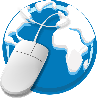 Kennzeichnung „Profi“In den Lernboxen sind entweder bei der jeweiligen Aufgabe zusätzliche Aufgabenstellungen für „Profis“ integriert oder sind die zusätzlichen, vertiefenden Aufgabenstellungen auf einem Extrablatt zusammengestellt. Schnell arbeitende bzw. besonders interessierte Schülerinnen und Schüler können nach der Fertigstellung des obligatorischen Programms diese bearbeiten.